Organización territorial de ChileLa organización territorial de Chile se caracteriza por ser un estado unitario. La administración del estado es funcional y territorialmente descentralizada, o desconcentrada, según corresponda a cada órgano de conformidad a la ley.Para el gobierno y la administración interior del Estado, el territorio de la República se divide en regiones, provincias y comunas desde los años 1970, tras un proceso de reforma, realizado a instancias de la Comisión Nacional de la Reforma Administrativa (CONARA). Los órganos del Estado deben promover el fortalecimiento de la regionalización del país y el desarrollo equitativo y solidario entre las regiones, provincias y comunas del territorio nacional.Desde 2005 la creación, supresión y denominación de regiones, provincias y comunas; la modificación de sus límites, así como la fijación de las capitales de las regiones y provincias, son materia de la ley orgánica constitucional.Los ministerios (salvo el de Interior, de Defensa Nacional, Relaciones Exteriores y Secretaría General de la Presidencia) están desconcentrados a nivel regional, siendo representados porsecretarios Regionales Ministeriales, que integran el llamado "gabinete regional", presidido por el intendente.Historia [editar]Artículo principal: Historia de la organización territorial de ChileLa división político administrativa de Chile ha tenido cuatro periodos importantes: la existente hasta 1833, la de 1833 a 1925, la de 1925 a 1976, y la de 1976 en adelante.Estructura actual [editar]Regiones [editar]Artículo principal: Regiones de ChileEl gobierno de la región reside en el intendente, nombrado por el Presidente de la República y de su exclusiva confianza. Es asesorado por los Secretarios Regionales Ministeriales(SEREMIs).La administración de la región está radicada en el Gobierno Regional, constituído por el intendente y el Consejo Regional.Actualmente, existen 15 regiones, luego que en octubre de 2007 entraran en vigor dos nuevas regiones: la XV Región de Arica y Parinacota y la XIV Región de Los Ríos.En tanto, existen propuestas para crear otras regiones en lugares como: la Provincia de Aconcagua, la Provincia de El Loa, la Provincia de Chiloé, la Provincia de Ñuble y la Provincia de Maipo.1 . También hay proyectos para crear una región conjunta entre las provincias de Linares y Cauquenes.2Provincias [editar]Artículo principal: Provincias de ChileEl gobierno y administración de la provincia le corresponde a la Gobernación, encabezadas por un Gobernador, nombrado y de confianza del Presidente de la República. Ejerce sus atribuciones de acuerdo a las instrucciones del Intendente. Está asesorado por un Consejo Económico y Social Provincial (CESPRO).La única excepción la constituye la Provincia de Santiago, que no contempla una Gobernación Provincial en su normativa, correspondiéndole su dirección al intendente de la Región Metropolitana de Santiago. En enero de 2001, se creó la figura de la Delegación Provincial de Santiago, a cargo de un Delegado Provincial, que ejerce las funciones de un gobernador provincial en representación del respectivo intendente.3Actualmente (2010) hay 54 provincias, luego de la creación de la Provincia de Marga Marga el 11 de marzo de 2010.4 Mientras tanto, sigue en estudio la creación de las provincias deVillarrica,5 San Carlos1 y Almirante Simpson1 .Comunas [editar]Artículo principal: Comunas de ChileLa administración local de cada comuna o agrupación de comunas reside en una municipalidad, constituida por un alcalde y un Concejo Comunal, electos directamente por un periodo de 4 años renovable.Las municipalidades representan la descentralización del poder central. Son asesoradas por un Consejo Económico y Social Comunal (CESCO), integrado por representantes de las actividades y organizaciones comunales más importantes.Existen 346 comunas y 345 municipalidades, pues la municipalidad de Cabo de Hornos administra la agrupación de comunas de Cabo de Hornos y la Antártica. Existen varias propuestas para crear nuevas comunas que deben ser estudiadas por la SUBDERE:Contenido [ocultar]1 Historia2 Estructura actual2.1 Regiones2.2 Provincias2.3 Comunas3 Tabla resumen de la organización territorial actual4 Notas5 Véase tambiénPuerta Norte y Azapa en Arica1 .Pisagua en HuaraAlto Loa en CalamaAntofagasta Sur o Antofagasta II y La Portada en Antofagasta.1 6La Compañía en La SerenaTierras Blancas en CoquimboQuilimarí (Pichidangui) en Los Vilos[cita requerida]Reñaca en Viña del MarBelloto en QuilpuéPeñablanca en Villa AlemanaPlacilla de Peñuelas, Playa Ancha y Laguna Verde en Valparaíso.1 7Pomaire en Melipilla1Rosario en Rengo1Lo Miranda en Doñihue1Lontué en Molina1Panimávida en Colbún1Dichato en Tomé1Andalién o Barrio Norte en Concepción,8Paillihue y Santa Fe en Los Ángeles.9Monte Águila en Cabrero1Labranza en Temuco1Lican Ray en Villarrica1Puerto Domínguez en Saavedra1Capitán Pastene en Lumaco1Cherquenco en Vilcún1Mininco en Collipulli1Pillanlelbún en Lautaro1Coñaripe en Panguipulli1Ensenada en Puerto Varas1Alerce en Puerto Montt y Puerto Varas1Los Chonos (Puerto Aguirre) en Aisén[cita requerida]Raúl Marín Balmaceda (Puerto Raúl Marín Balmaceda) en Cisnes1Las Huinchas y Mañihuales en Aisén1Río Tranquilo en Chile Chico1Edén (Puerto Edén) en Puerto Natales1 .También hay propuestas aprobadas que pasarán a ser comunicadas el 2012 si es que lo aprueba el congreso:Tongoy (actual comuna de Coquimbo) y10 (Lista para ser enviada al congreso)Rahue (actual comuna de Osorno)11 (Ingresada al congreso para discusión)Tabla resumen de la organización territorial actual [editar]Notas [editar]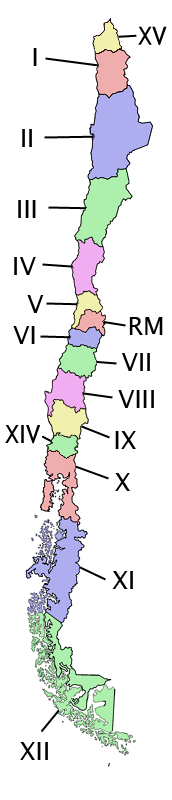 